部编版语文四年级下册第七单元测试卷时间：90分钟    满分：100分一、读拼音，写词语。（8分）fú róng          qián kūn           pōu kāi           kū lóng 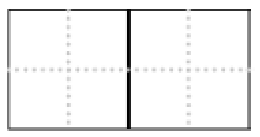 wéi chí           zhì xù            gǎng wèi          zhǔ zǎi   二、按要求写词语。（6分）博学（  ）（  ）    悬（  ）刺（  ）    （  ）（  ）借光  铁杵（  ）（  ）    手（  ）释（  ）    （  ）（  ）万状巍然（  ）（  ）    惊（  ）失（  ）    （  ）（  ）自若心安（  ）（  ）    一（  ）不（  ）    （  ）（  ）立雪三、把下面的句子填写完整。（7分）1.              ，平明送客楚山孤。2.不要人夸颜色好，              。3.月黑雁飞高，              。4.夏月则              以照书，以夜继日焉。5.过是溪，              。问之，曰：“              。”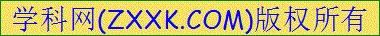 6.天行健，              。四、选词填空。（8分）维护    维持1.奥克乐福大副和三名工头拼命想（    ）秩序。2.我们每个人都有义务（    ）祖国的尊严。抱歉  道歉3.虽然他直说简慢（    ）的话，我看得住这是他司令部里最大的排场。4.妈妈让我给小萍（    ），希望我能得到她的原谅。五、选词填空。（8分）1.船长站在驾驶室里，小心翼翼地驾驶着他的“诺曼底”号。（缩句）2.哈尔威船长纹丝不动，随着轮船一起沉入了深渊。（用加点的词语写句子）3.胤恭勤不倦，博学多通。（写出句子意思）4.张将军的司令部固然简单，张将军本人但更简单。（修改病句）六、选择下面的一种情况，写一组连续的动作。（5分）打乒乓球  学炒菜  两只狗打架七、口语交际。（5分）假如报名参加电视台“我是演讲小能手”节目，主持人请你做作我介绍。                                                                                   [来源:学科网ZXXK]八、课内阅读。（11分）墨梅[元]王冕我家洗砚池头树，朵朵花开淡墨痕。不要人夸颜色好，只留清气满乾坤。1.诗中的梅花的特点是                                               。（2分）2.诗人借墨梅要表达                                       的思想品格。（2分）3.诗中后两句用了    修辞手法。（2分）4.诗人借墨梅表现了自己怎样的志趣？（3分）九、课外阅读。（13分）幸存者的记忆“大舜”号在渤海湾中再现了“泰坦尼克”号的悲壮。302人只有22人生还，其中居然有一位女性。她叫董颖，今年26岁，在青岛帮人卖服装，她是只身去大连玩的。 当警铃第一次拉响时，头一次坐船的董颖吓坏了。她不知救生衣如何穿，泪水止不住地流在美丽的脸庞上。这时有两位还没穿上救生衣的大哥走了过来，帮她穿上了救生衣。董颖看到装船的通道上乱作一团，她手足无措地向着惊慌失措的人群跑去，发现那里的男人们都主动让出一条道，让妇女、儿童和老人先上甲板。经过数小时垂死挣扎后，“大舜”号倾倒在大海中，船舱一下被水淹没了。同舱的几名男子击碎了钢化玻璃窗，第一个逃出这个船舱的是董颖——男人们再次把生的希望留给了她。不过，她也只是在大海中任凭风浪摆布。突然她看到一条橡皮救生筏，她花了九牛二虎之力也没能爬上去。一个男子倾尽全身之力把她顶上救生筏。当董颖再来向他伸手时，一个巨浪将那位大哥卷入海底，再也没有起来……筏子依然在死亡之海上荡着秋千，董颖放声大哭。可一个大浪将筏子掀翻，董颖死死缠住了筏绳。她将两个指头伸进鼻子里，拼命地用嘴呼吸，不让水灌进鼻子将自己呛死。过了很久很久，董颖发现自己随筏子到了岸边，有人拉她，可没拉住，又漂远了一点，岸边也是惊涛拍岸，她随时可能被反弹到海里。董颖忙将筏绳解开，又是一个浪将她送到了岸上。这时一个渔民用羽绒服包住了她，她活了下来。真可谓生死之劫啊!惊魂未定的董颖说，帮了她的男人们，其中哪一个不到位，哪怕是相差一秒，她都可能葬身大海。为她而去的男人们，伟大、无私，将会在大海中永生。她要将这个故事告诉世世代代的人们。1.“筏子依然在死亡之海上荡着秋千”一句用了    的修辞手法，写出了当时                                   的情况。（4分）2.第一段中的加点的“居然”表示        。用在这里的作用是                                        。作者特别提到董颖是“只身”去大连玩的原因是                                                                                         （6分）3.文中多次写到董颖被吓坏了，这样写的作用是是什么？（3分）十、作文。（30分）  题目：我的“自画像”要求：①要写出自己的外貌特征和主要性格特点，爱好和特长，以及主要经历。字数不少于400字。部编版语文四年级下册第七单元测试卷参考答案一、芙蓉    乾坤    剖开    窟窿    维持    秩序    岗位    主宰 二、多  通    梁  股    凿  壁    成  针    不  卷    惊  恐 屹  立    慌  措    镇  定    理  得    尘  染    程  门 三、1.寒雨连江夜入吴    2.只留清气满乾坤    3.单于夜遁逃4.练囊盛数十萤火    5.逢老媪方磨铁杵     欲作针。     6.君子以自强不息四、1.维持    2.维护     3.抱歉    4.道歉五、1.船长驾驶着“诺曼底”号。2.示例：邱少云纹丝不动，可恶的大火把他活活烧死。3.车胤谨慎勤劳而不知疲倦，知识广博，学问精通。4.张将军的司令部固然简单，张将军本人却更简单。六、示例：我来到厨房烧菜了。我打开煤气灶，放上铁锅，倒入少些菜油。过了一会儿，油开始冒烟了，我就把刀豆倒下去，用铁铲翻了几下，就把浇好的肉骨头放进去，又放了一些水。接着洒了一些调料，盖上锅盖让它烧。七、略。八、1.花色淡墨，花香清芬2.鄙薄流俗，独善其身，孤芳自赏3.拟人4.赞颂了墨梅的高洁品格，表现了作者不愿与世俗同流合污的志趣。九、1.比喻    非常危险，随时都可能葬身大海 2.出乎意料    说明董颖一个弱女子能逃生令人惊奇，引出下文    说明董颖没有同伴，所以救她的那些人都是陌生人，更突出了救人者的高尚。 3.说明董颖如果没有人帮助肯定难逃一死，突出了男人们的帮助对她的重要。十、略 题序一二三四五六七八九十总分得分[来源:学科网][来源:学§科§网][来源:学科网ZXXK][来源:学&科&网]